С 15 января по 1февраля в школе состоялся традиционный шашечный турнир среди учащихся 1-4 классов; 5-8 классов. От каждого класса участвовали 3девочки и 3мальчика. Ребята спешили в спортивный зал на переменах, после уроков.  Победителями в турнире стали – 4а и 8 класс; призерами – 4б, 2а,6а и 7классы. Всего в турнире приняло участие 78 учащихся.  В личном первенстве среди 1-4 классов отличились Чащин Ярослав, Бердников Павел, Исламов Тимур, Дроздова Анастасия, Белькова Анастасия, Протасова  Надежда; среди учащихся 5-8классов лучшие: Хмелев Александр, Патраков Павел, Верещагин Данил.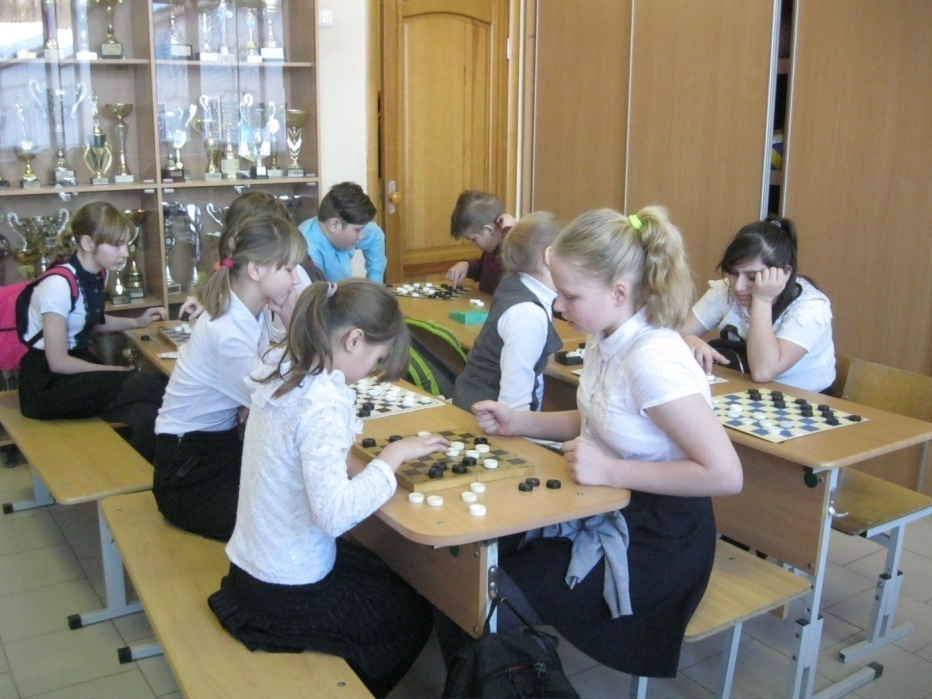 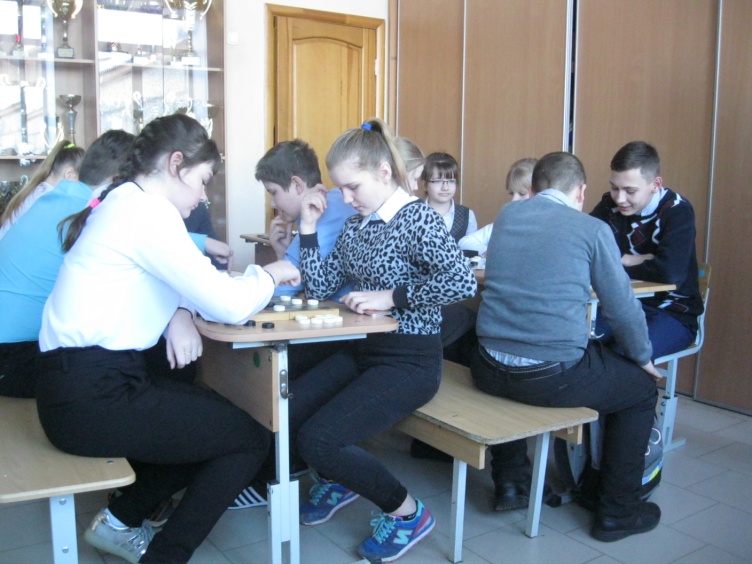 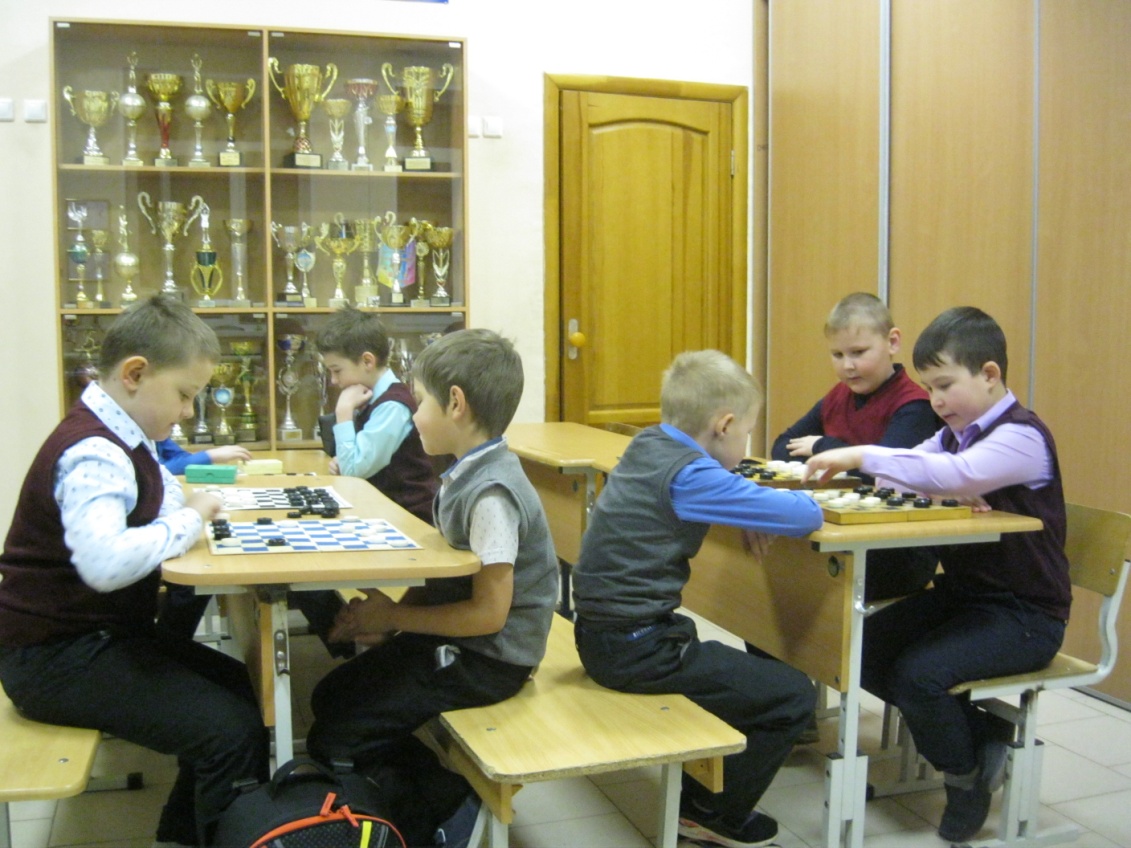 